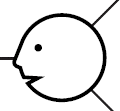 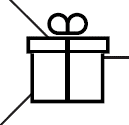 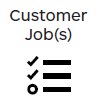 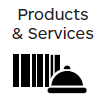 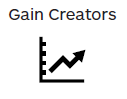 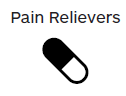 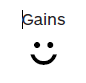 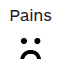 Value Proposition Canvas-modellen / VPC